REFUND POLICY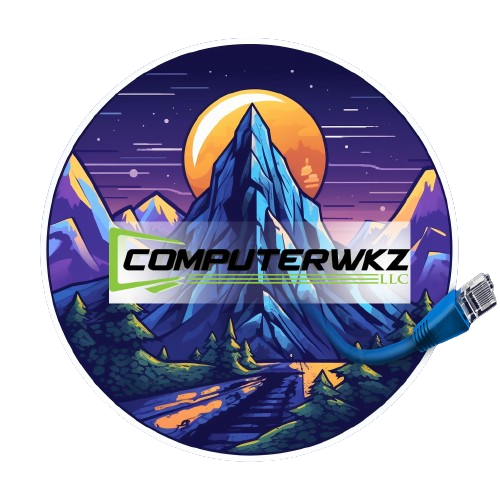 Thank you for choosing Computerwkz LLC for your computer sales and repair needs.We strive to provide top-notch products and services to our valued customers. Please review our return policy below:Eligibility:To be eligible for a return, the item must be unused and in the same condition as when you received it.Returns are accepted within 30 days of the original purchase date.Returns Process:To initiate a return, please contact our customer service team at 800-927-5446.Once your return is approved, you will be provided with a Return Merchandise Authorization (RMA) number and instructions on how to proceed.Refunds:Refunds will be issued to the original payment method used for the purchase.Please allow 7-10 business days for the refund to be reflected in your account after the return is processed.Non-Returnable Items:Certain items, such as software licenses and custom-configured products, may not be eligible for return. Please contact us for clarification if you have any questions about specific products.Shipping Costs:Customers are responsible for all shipping costs associated with returning items unless the return is due to a defect or error on our part.Restocking Fee:A restocking fee may apply to returns of certain products. This fee will be deducted from your refund amount.Damaged or Defective Items:If you receive a damaged or defective item, please contact us immediately for assistance. We will arrange for a replacement or refund as needed and cover any return shipping costs associated with the defective item.Exchanges:We do not offer direct exchanges. If you wish to exchange an item for a different one, please follow the return process outlined above and place a new order for the desired item.Contact Us:If you have any questions or concerns about our return policy, please don't hesitate to contact our customer service team at www.computerwkz.comAttn: Raymond Gerenainfo@computerwkz.com800-927-5446Thank you for your understanding and cooperation. We appreciate your business and look forward to serving you again in the future.COMPUTERWKZ LLC  